Upplýsingar um þann sem ber fram kvörtunFullt nafn:					Kennitala:Heimili: 	Póstnúmar: Sveitarfélag: 	Netfang: Heimasími: 	Vinnusími: Farsími: Upplýsingar um kvörtunarefniBarnaverndarnefnd sem kvörtun beinist að: Nafn barns/barna: Atriði í málsmeðferð sem kvartað er yfir: Nánari upplýsingar um ástæðu kvörtunar: Dagsetning						Undirskrift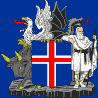 Kvörtun til BarnaverndarstofuBARNAVERNDARTOFABorgartún 21105 Reykjavík